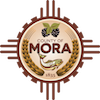 AMENDEDNOTICE OF POTENTIAL QUORUMMora County Commission Chambers1 Courthouse DriveMora, NMThursday January 25, 2024, from 2:00 p.m.-4:00 p.m.A potential quorum of the County Commission may attend Mora County Fire/Flood Recovery meeting to discuss the status of active project, unmet needs, and additional resource requests. No decisions will be made, or public policy formulated, by the Commission members in attendance during the meeting.Notices of this type are not subject to the Open Meetings Act and instead are issued as a courtesy to the public.Published: 1/16/24 at 1:15 p.m.  